Eligibility: The applicant must be able to tutor (5 hrs/week) STEM courses and conduct research (10 hrs/week) in STEM fields. PERSONAL INFORMATIONName: _________________________________ Banner Number: _______________ Date of Birth:  ____________               (First) 	     (Middle)	 (Last) Classification   Sophomore    Junior    Senior          Gender:   Female    Male Declared/Intended Major: ___________________   Semester GPA: _________ Cumulative GPA: _________ Expected date of graduation: __________________ Current course load in semester hours: ____________ Address Street: ____________________________________________ 		Apartment No: ____________ City: ______________________________________________		State: __________ Zip: _________ Telephone Number (including area code): ________________ 	E-mail Address: ______________________ Race/Ethnicity (check appropriate box: African American   	   White/Caucasian          Asian/Pacific (please specify) ______________  Latino/Hispanic (please specify) ______________  Native American/American Indian  Other (please specify) ____________________ Citizenship/Residency: U.S. Citizen   Yes     No 	  	   Permanent Resident   Yes     No TUTORINGList your tutoring preference from the following courses and your availability to meet the requirements for PrOMiSS stipend. Pick up three (3) by giving preference Ist, 2nd, and 3rd and three (3) days/times.STEM courses already taken: ____________________________________________________________ BIOL 150/150L     CHEM 141/142     CHEM 161/162      PHYS 115        PHYS 116        MATH 129         MATH 130Monday                          Tuesday                         Wednesday                       Thursday                           FridayTime: _______________________________________________________________________________    	RESEARCH PLANSelect a faculty mentor from PrOMiSS team for research training and get the permission (sign below).  Natalia Czado  	         Shirley Chao    Ali Siamaki                 Zhiping Luo 	 Khalid Lodhi  Forensic Trace Evidence    Toxicology            Catalysis Chemistry	Material Science	Forensic Biology/DNA___________________________     _______________               ___________________________    ______________     SIGNATURE OF APPLICANT                      DATE                            SIGNATURE OF FACULTY MENTOR              DATEOFFICIAL USE ONLY: 			  DECISION:     Yes______ No_______ Assigned Courses: ______________________ Days/Times: __________________________________ Signature: __________________________________   Date: ____________________ Package Checklist:    Official Transcripts      Application      A Letter of RecommendationPlease return your completed application package to:Dr. Khalid M. Lodhi, (Principal Investigator)Professor and Director Forensic Science ProgramDepartment of Biological Sciences, STB 322Fayetteville State UniversityFayetteville, NC 28301.Tel: 910-672-1650E-mail: klodhi@uncfsu.edu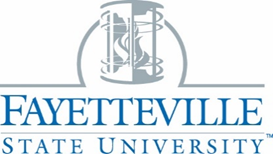 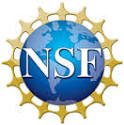 Application Form forProviding Opportunities to Minority Students in STEM (PrOMiSS)